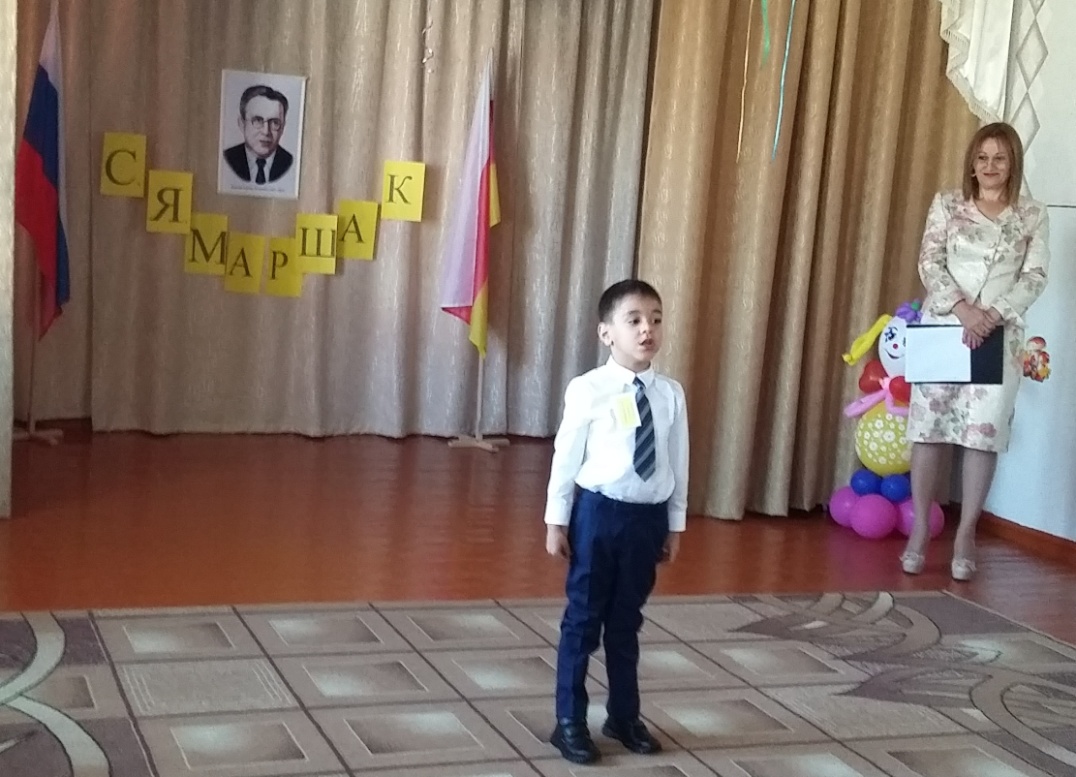 В целях выявления и поддержки талантливых, одаренных детей в области чтения художественных произведений, развития творческих способностей воспитанников ДОУ Правобережного района  03.11. 2017 г.  в МКДОУ «Детский сад №12 г. Беслана», состоялся   районный конкурс чтецов  среди детей дошкольного возраста, посвящённый 130-летию со дня рождения С.Я.Маршака.Герои  С.Я. Маршака предстали перед нами в исполнении 18 воспитанников   из детских садов района.   Все  были очень  эмоциональны, отличались искренностью, выразительностью, юные конкурсанты показали актёрское мастерство, умение держаться перед зрителями.Жюри  по итогам конкурса   определило победителей.1 место - Кундухова Виктория,  детский сад №42 место - Сидаков Константин,  детский сад №123 место разделили: Торчинов Георгий  СОШ им. И. Каниди и Плиев Асланбек, детский сад №5.Поздравляем всех победителей и участников конкурса.Желаем дальнейших творческих успехов!Уверены, что в следующем году участники конкурса вновь порадуют всех своими яркими выступлениями!